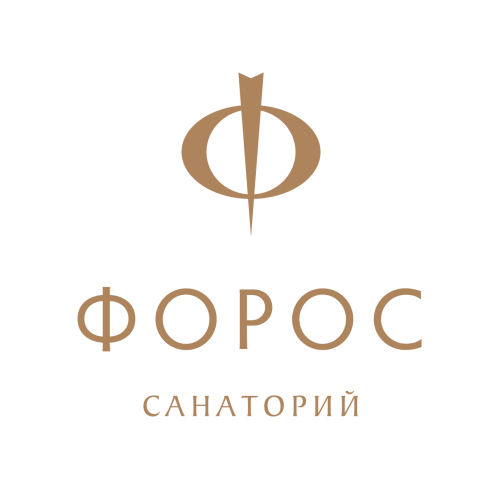 Прейскурант цен на медицинские услугина период с 01 июня 2018 года по 31 октября 2018 годаВрачебные консультации и манипуляцииВрачебные консультации и манипуляцииВрачебные консультации и манипуляцииВрачебные консультации и манипуляцииКодреестраНаименование услугиДлительность 1 услуги (мин)Цена без НДС1 услуги, (руб)В 01.047.001Первичный приём врача-терапевта20400В 01.047.002Повторный приём врача-терапевта15200В 01.054.001Приём врача-физиотерапевта15300В 01.056.002Первичный приём врача функциональной диагностики20400В 01.056.003Повторный приём врача функциональной диагностики15200В 01.031.001Первичный приём врача-педиатра20500В 01.031.002Повторный приём врача-педиатра 15300А15.01.001 Перевязка10300А 11.12.003.001Внутривенное капельное вливание (без стоимости лекарств)40-60500А 11.12.003Внутривенная инъекция (без стоимости лекарств) 15200А 11.02.002Внутримышечная, подкожная инъекция (без стоимости лекарств)5110Кабинет врача-гинекологаКабинет врача-гинекологаКабинет врача-гинекологаКабинет врача-гинекологаКодреестраНаименование услугиДлительность 1 услуги (мин)Цена без НДС1 услуги, (руб)В 01.001.001Первичный прием врача-гинеколога  (гинекологический осмотр, консультация)25700В 01.001.002Повторный прием врача-гинеколога (консультация, гинекологический осмотр по показаниям)15400В 01.001.002Повторная консультация по результатам обследования, без назначения лечения20300 В 01.001.001Консультация врача – гинеколога (с назначением лечения; по контрацепции, планированию беременности; составление плана лечения по инфекциям; составление плана лечения воспалительных заболеваний органов малого таза)25700Консультация врача – гинеколога (с назначением лечения; по контрацепции, планированию беременности; составление плана лечения по инфекциям; составление плана лечения воспалительных заболеваний органов малого таза)25700А 25.20.001Разъединение синехий у девочек консервативным методом20300А 16.20.066Разъединение синехий у девочек хирургическим методом25400А 01.20.005А 01.20.006Осмотр молочной железы25300А 14.20.001Санация влагалища30700А 03.20.001Кольпоскопия («Карл Цейс», Германия)401000А 11.20.024Аппликация лекарственных веществ (без стоимости лекарственных средств)20350А 11.20.022Лечебная тампонада с Сакской грязью20550А 11.20.012Влагалищные ванночки (растительными лекарственными веществами, «серебряная вода»)20350А 16.20.036.003Радиохирургическое лечение участка эрозии шейки матки603000А 16.20.036.003Радиохирургическое удаление кист шейки матки (1 ед.)602500А 25.20.001Лечение эрозии (Солковагин)404000А 14.20.002Введение пессария (без стоимости пессария)301000А 14.20.002Удаление пессария (без стоимости пессария)25600А 11.20.005Забор материала за флору10150А 11.20.002Забор материала на ПЦР10200 А 11.01.003Plasmolifting 1 пробирка405000Кабинет лор-врачаКабинет лор-врачаКабинет лор-врачаКабинет лор-врачаКодреестраНаименование услугиДлительность 1 услуги (мин)Цена без НДС1 услуги, (руб)В 01.028.001Первичный прием лор-врача25700В 01.028.002Повторный прием лор-врача15400A11.08.021Смазывание небных миндалин (Дополнительная услуга. Плата взимается дополнительно к стоимости осмотра)5100A11.08.004Пункция верхнечелюстной пазухи (Отдельная услуга. При оказании стоимость первичного приема не взимается)502000A16.25.008Удаление инородных тел из уха (Отдельная услуга. При оказании стоимость первичного приема не взимается)10500А16.08.011Удаление инородных тел из носа (Отдельная услуга. При оказании стоимость первичного приема не взимается)10500A16.08.007Удаление инородных тел из глотки (Отдельная услуга. При оказании стоимость первичного приема не взимается)10200A16.08.007Удаление инородных тел из гортани (Отдельная услуга. При оказании стоимость первичного приема не взимается)20800А16.08.016Промывание небных миндалин (Дополнительная услуга. Плата взимается дополнительно к стоимости осмотра)20500A16.25.007Промывание серных пробок (Дополнительная услуга. Плата взимается дополнительно к стоимости осмотра)20500A16.25.012Продувание слуховых труб (Отдельная услуга. При оказании стоимость первичного приема не взимается)5200A11.08.020Анемизация слизистой носа (Дополнительная услуга. Плата взимается дополнительно к стоимости осмотра)10150A11.25.002Анемизация устья слуховой трубы (Дополнительная услуга. Плата взимается дополнительно к стоимости осмотра)15230A11.08.019Эндоларингиальное вливание лекарственных средств (Дополнительная услуга. Плата взимается дополнительно к стоимости осмотра)25400A16.25.007Чистка наружного слухового прохода сухим путем (Дополнительная услуга. Плата взимается дополнительно к стоимости осмотра)20300A16.25.007Чистка наружного слухового прохода промыванием (Дополнительная услуга. Плата взимается дополнительно к стоимости осмотра)20400A11.25.002Закладывание лекарственных веществ (Дополнительная услуга. Плата взимается дополнительно к стоимости осмотра)5150A11.08.021Обработка носоглотки лекарственным препаратом (Дополнительная услуга. Плата взимается дополнительно к стоимости осмотра)5150A11.08.021Обработка носоглотки лекарственным препаратом (Дополнительная услуга. Плата взимается дополнительно к стоимости осмотра)5150A11.08.021.001Промывание носа по Проетцу15500Диагностические обследованияДиагностические обследованияДиагностические обследованияДиагностические обследованияКодреестраНаименование услугиДлительность 1 услуги (мин)Цена без НДС1 услуги, (руб)А 05.10.006ЭКГ10300А 04.30Экспресс-диагностика состояния организма на аппаратно-программном комплексе E.S.TECK SYSTEM (США) с выдачей рекомендацийА 04.30Экспресс-диагностика состояния организма на аппаратно-программном комплексе E.S.TECK SYSTEM (США) с выдачей рекомендаций301000В 03.037.001Спирография30400УЗИ на Logiq S7 Expert (США)УЗИ на Logiq S7 Expert (США)УЗИ на Logiq S7 Expert (США)УЗИ на Logiq S7 Expert (США)КодреестраНаименование услугиДлительность 1 услуги (мин)Цена без НДС1 услуги, (руб)А 04.14.002.001УЗИ желчного пузыря с пробным завтраком50900А 04.14.001.004УЗИ печени, поджелудочной железы и желчного пузыря с пробным завтраком601000А 04.14.001.003 А 04.15.001УЗИ печени, жёлчного пузыря, поджелудочной железы20900А 04.14.001.003А 04.15.001А 04.06.001УЗИ печени, жёлчного пузыря, поджелудочной железы, селезёнки301100А 04.14.001.003А 04.15.001 А 04.06.001А 04.28.002УЗИ печени, жёлчного пузыря, поджелудочной железы, селезёнки, почек, мочевого пузыря301500А 04.14.001.003А 04.15.001А 04.06.001А 04.28.002.А 04.21.001УЗИ печени, жёлчного пузыря, поджелудочной железы, селезёнки, почек, мочевого пузыря, предстательной железы301700А 04.28.002УЗИ почек, мочевого пузыря20800А 04.21.001А 04.28.002УЗИ предстательной железы, мочевого пузыря, почек201000А 04.22.001УЗИ щитовидной железы20700А 04.20.002УЗИ молочных желез30800А 04.20.001УЗИ органов малого таза (женщины) трансабдоминальное исследование30900А 04.20.001.001УЗИ органов малого таза (женщины) трансвагинальное исследование30900А 04.20.001УЗИ органов малого таза (женщины) трансабдоминальное-трансвагинальное исследование401100А 04.20.001.001УЗИ органов малого таза (женщины) трансабдоминальное-трансвагинальное исследование401100Инновационная медицина оздоровленияИнновационная медицина оздоровленияИнновационная медицина оздоровленияИнновационная медицина оздоровленияКодреестраНаименование услугиДлительность 1 услуги (мин)Цена без НДС1 услуги, (руб)Нормоксическая барокамера* (капсула o2one H 810) – физиотерапевтический, комфортный метод насыщения организма кислородом:Нормоксическая барокамера* (капсула o2one H 810) – физиотерапевтический, комфортный метод насыщения организма кислородом:Нормоксическая барокамера* (капсула o2one H 810) – физиотерапевтический, комфортный метод насыщения организма кислородом:Нормоксическая барокамера* (капсула o2one H 810) – физиотерапевтический, комфортный метод насыщения организма кислородом:А 20.30.026 - сеанс 30 мин.301500А 20.30.026 - сеанс 50 мин.502300Барокамера с 01.09.2018 г.Барокамера с 01.09.2018 г.Барокамера с 01.09.2018 г.Барокамера с 01.09.2018 г.Прессотерапия Slim Perfecta (Италия):Прессотерапия Slim Perfecta (Италия):Прессотерапия Slim Perfecta (Италия):Прессотерапия Slim Perfecta (Италия):А17.30.009 - легкий лимфодренаж; 301500А17.30.009 - снижение веса301900Терапия на КМЭ-Комплексе Медицинском Экспертном (Швейцария) - выявление и компенсация патологии (стресса, бессонницы, депрессии, аллергии, ЛОР-патологии, заболевание дыхательной системы, ЖКТ, урогенитальных инфекций, «часто болеющие дети» и т.д.)Терапия на КМЭ-Комплексе Медицинском Экспертном (Швейцария) - выявление и компенсация патологии (стресса, бессонницы, депрессии, аллергии, ЛОР-патологии, заболевание дыхательной системы, ЖКТ, урогенитальных инфекций, «часто болеющие дети» и т.д.)Терапия на КМЭ-Комплексе Медицинском Экспертном (Швейцария) - выявление и компенсация патологии (стресса, бессонницы, депрессии, аллергии, ЛОР-патологии, заболевание дыхательной системы, ЖКТ, урогенитальных инфекций, «часто болеющие дети» и т.д.)Терапия на КМЭ-Комплексе Медицинском Экспертном (Швейцария) - выявление и компенсация патологии (стресса, бессонницы, депрессии, аллергии, ЛОР-патологии, заболевание дыхательной системы, ЖКТ, урогенитальных инфекций, «часто болеющие дети» и т.д.)А 23.30- сеанс 30 минут301800А 23.30- сеанс 50 минут503000Аппаратная физиотерапияАппаратная физиотерапияАппаратная физиотерапияАппаратная физиотерапияАппаратная физиотерапияАппаратная физиотерапияАппаратная физиотерапияАппаратная физиотерапияКодреестраНаименование услугиДлительность 1 услуги (мин)Цена без НДС1 услуги, (руб)А 17.01.007Дарсонвализация10-15200,00А 17.03.001А 17.04.001А 17.09.001А 17.08.001А 17.14.001А 17.19.001А 17.24.005А 17.25.001 Электрофорез 15200 А 17.24.002Гальванизация15200А 17.03.003А 17.24.007СМТ-терапия15200А 17.30.017УВЧ-терапия15200А 22.04.002А 22.08.002А 22.12.002Ультразвуковая терапия15300А 22.02.002А 22.04.002.001А 22.08.005А 22.24.002.001Ультрафонофорез15200А 17.03.007А 17.07.013А 17.13.005А 17.19.003А 17.24.009А 17.30.014А 17.30.019.001Магнитотерапия30250А 11.09.007.001Ингаляции10250А 22.30.003КУФ5150А 17.03.001А 17.04.001А 17.09.001А 17.08.001А 17.14.001А 17.19.001А 17.24.005А 17.25.001Электролечение на BTL-4625 Premium15350А 22.04.002А 22.08.002А 22.12.002Ультразвуковая терапия на BTL - 4710 Premium15350А 22.02.001А 22.04.003А 22.12.001А 22.20.001.001А 22.22.001А 22.24.001А 22.25.001Лазеротерапия на BTL - 4110 Premium10450А 17.03.007А 17.07.013А 17.13.005А 17.19.003А 17.24.009А 17.30.014А 17.30.019.001Магнитотерапия BTL- 4920  Premium30450МассажМассажМассажМассажКодреестраНаименование услугиДлительность 1 услуги (мин)Цена без НДС1 услуги, (руб)А 21.01.002А 21.01.003А 21.01.004.002А 21.01.004.003А 21.01.004.004А 21.01.004.005А 21.30.001А 21.03.002.001А 21.01.009.002А 21.01.009.003А 21.01.009.004А 21.01.009.005Массаж медицинский 1 единица10400A 21.01.003.001A 21.01.004А 21.01.009A 21.03.007А 21.03.002.002 Массаж медицинский 1,5 единицы15600A 21.30.005  Массаж грудной клетки медицинский251000A 21.01. 001Общий массаж медицинский551900А 21.01.001А 21.30.002Детский профилактический массаж (до 14 лет)15700Грязелечение лечебной грязью Сакского озераГрязелечение лечебной грязью Сакского озераГрязелечение лечебной грязью Сакского озераГрязелечение лечебной грязью Сакского озераКодреестраНаименование услугиДлительность 1 услуги (мин)Цена без НДС1 услуги, (руб)А20.16.002 А20.24.001Грязевая аппликация, малая20350А20.16.002 А20.24.001Грязевая аппликация, большая20500Лечебная гимнастикаЛечебная гимнастикаЛечебная гимнастикаЛечебная гимнастикаКодреестраНаименование услугиДлительность 1 услуги (мин)Цена без НДС1 услуги, (руб)А 19.03.002.002А 19.04.001.002А 19.09.001.002А 19.10.001.002А 19.13.001.002А 19.20.001.002А 19.21.001.002Лечебная гимнастика с инструктором ЛФК (групповая)45 - 60200А 19.03.002.001А 19.04.001.001А 19.09.001.001А 19.10.001.001А 19.13.001.001А 19.20.001.001А 19.21.001.001Индивидуальное занятие с инструктором ЛФК45 - 60350А 19.009.001Утренняя гигиеническая гимнастика с инструктором ЛФК (групповая)45 - 60200Эстетическая медицина лица и телаЭстетическая медицина лица и телаЭстетическая медицина лица и телаЭстетическая медицина лица и телаКодреестраНаименование услугиДлительность 1 услуги (мин)Цена с НДС1 услуги, (руб)Аппарат HydraFacial (США) - омоложение лица:Аппарат HydraFacial (США) - омоложение лица:Аппарат HydraFacial (США) - омоложение лица:Аппарат HydraFacial (США) - омоложение лица:В 01.008Аппаратное омоложение HydraFacial 705000В 01.008Здоровая  кожа (уход и коррекция)503900В 01.008Экспресс уход за кожей лица 403500В 01.008В 02.008Программа по лицу «Лифтинг и увлажнение» (HydraFacial -Аппаратное омоложение +  аппаратный массаж по лицу «Шарм»)905800Аппарат Lumi Cell Wawe 6 (Канада) - моделирование телаАппарат Lumi Cell Wawe 6 (Канада) - моделирование телаАппарат Lumi Cell Wawe 6 (Канада) - моделирование телаАппарат Lumi Cell Wawe 6 (Канада) - моделирование телаВ 01.008Лечение целлюлита 1 зона (живот, передняя поверхность бедер, задняя поверхность бедер + ягодицы, спина)    252300В 01.008Коррекция фигуры – уменьшение локальных жировых отложений  804500Аппаратная технология массажа «Шарм»Аппаратная технология массажа «Шарм»Аппаратная технология массажа «Шарм»Аппаратная технология массажа «Шарм»В 02.008Аппаратный массаж по лицу – мощный лифтинг301800В 02.008Аппаратный массаж по телу – коррекция проблемных зон302000Уходы за кожей лица (Keenwell, Испания)Уходы за кожей лица (Keenwell, Испания)Уходы за кожей лица (Keenwell, Испания)Уходы за кожей лица (Keenwell, Испания)В 02.008Интенсивное увлажнение – увлажняющий, питательный уход503000В 02.008Совершенство кожи – омолаживающий, питательный уход504000В 02.008Альгинантная маска – дополнительный уход к массажу 201500В 02.008Коллагеновая маска – дополнительный уход к массажу201500А 21.01.002Мануальный массаж по лицу – ручной массаж лица302000МассажМассажМассажМассажКодреестраНаименование услугиДлительность 1 услуги (мин)Цена с НДС1 услуги, (руб)А 21.01.005Массаж головы15600А 21.01.001Антицеллюлитный массаж401700А 21.01Ароматерапевтический массаж551800А 21.01Спортивный массаж551900А 21.01.001Авторская методика массажа752300